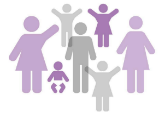 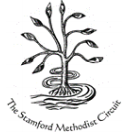 Safety Plan A safety plan must be completed for every activity and group within the circuit, including regular and one-off events.For regular activities, a plan can be created and updated annually. This safety plan must be completed and returned to the church safeguarding officer at least 2 weeks before. Contact: enterAny off-site activities must be completed and returned to the circuit safeguarding officer at least 4 weeks before. Contact: enterSafety Plan A safety plan must be completed for every activity and group within the circuit, including regular and one-off events.For regular activities, a plan can be created and updated annually. This safety plan must be completed and returned to the church safeguarding officer at least 2 weeks before. Contact: enterAny off-site activities must be completed and returned to the circuit safeguarding officer at least 4 weeks before. Contact: enterSafety Plan A safety plan must be completed for every activity and group within the circuit, including regular and one-off events.For regular activities, a plan can be created and updated annually. This safety plan must be completed and returned to the church safeguarding officer at least 2 weeks before. Contact: enterAny off-site activities must be completed and returned to the circuit safeguarding officer at least 4 weeks before. Contact: enterSafety Plan A safety plan must be completed for every activity and group within the circuit, including regular and one-off events.For regular activities, a plan can be created and updated annually. This safety plan must be completed and returned to the church safeguarding officer at least 2 weeks before. Contact: enterAny off-site activities must be completed and returned to the circuit safeguarding officer at least 4 weeks before. Contact: enterSafety Plan A safety plan must be completed for every activity and group within the circuit, including regular and one-off events.For regular activities, a plan can be created and updated annually. This safety plan must be completed and returned to the church safeguarding officer at least 2 weeks before. Contact: enterAny off-site activities must be completed and returned to the circuit safeguarding officer at least 4 weeks before. Contact: enterSafety Plan A safety plan must be completed for every activity and group within the circuit, including regular and one-off events.For regular activities, a plan can be created and updated annually. This safety plan must be completed and returned to the church safeguarding officer at least 2 weeks before. Contact: enterAny off-site activities must be completed and returned to the circuit safeguarding officer at least 4 weeks before. Contact: enterSafety Plan A safety plan must be completed for every activity and group within the circuit, including regular and one-off events.For regular activities, a plan can be created and updated annually. This safety plan must be completed and returned to the church safeguarding officer at least 2 weeks before. Contact: enterAny off-site activities must be completed and returned to the circuit safeguarding officer at least 4 weeks before. Contact: enterSafety Plan A safety plan must be completed for every activity and group within the circuit, including regular and one-off events.For regular activities, a plan can be created and updated annually. This safety plan must be completed and returned to the church safeguarding officer at least 2 weeks before. Contact: enterAny off-site activities must be completed and returned to the circuit safeguarding officer at least 4 weeks before. Contact: enterSafety Plan A safety plan must be completed for every activity and group within the circuit, including regular and one-off events.For regular activities, a plan can be created and updated annually. This safety plan must be completed and returned to the church safeguarding officer at least 2 weeks before. Contact: enterAny off-site activities must be completed and returned to the circuit safeguarding officer at least 4 weeks before. Contact: enterSafety Plan A safety plan must be completed for every activity and group within the circuit, including regular and one-off events.For regular activities, a plan can be created and updated annually. This safety plan must be completed and returned to the church safeguarding officer at least 2 weeks before. Contact: enterAny off-site activities must be completed and returned to the circuit safeguarding officer at least 4 weeks before. Contact: enterSafety Plan A safety plan must be completed for every activity and group within the circuit, including regular and one-off events.For regular activities, a plan can be created and updated annually. This safety plan must be completed and returned to the church safeguarding officer at least 2 weeks before. Contact: enterAny off-site activities must be completed and returned to the circuit safeguarding officer at least 4 weeks before. Contact: enterSafety Plan A safety plan must be completed for every activity and group within the circuit, including regular and one-off events.For regular activities, a plan can be created and updated annually. This safety plan must be completed and returned to the church safeguarding officer at least 2 weeks before. Contact: enterAny off-site activities must be completed and returned to the circuit safeguarding officer at least 4 weeks before. Contact: enterSafety Plan A safety plan must be completed for every activity and group within the circuit, including regular and one-off events.For regular activities, a plan can be created and updated annually. This safety plan must be completed and returned to the church safeguarding officer at least 2 weeks before. Contact: enterAny off-site activities must be completed and returned to the circuit safeguarding officer at least 4 weeks before. Contact: enterSafety Plan A safety plan must be completed for every activity and group within the circuit, including regular and one-off events.For regular activities, a plan can be created and updated annually. This safety plan must be completed and returned to the church safeguarding officer at least 2 weeks before. Contact: enterAny off-site activities must be completed and returned to the circuit safeguarding officer at least 4 weeks before. Contact: enterSafety Plan A safety plan must be completed for every activity and group within the circuit, including regular and one-off events.For regular activities, a plan can be created and updated annually. This safety plan must be completed and returned to the church safeguarding officer at least 2 weeks before. Contact: enterAny off-site activities must be completed and returned to the circuit safeguarding officer at least 4 weeks before. Contact: enterSafety Plan A safety plan must be completed for every activity and group within the circuit, including regular and one-off events.For regular activities, a plan can be created and updated annually. This safety plan must be completed and returned to the church safeguarding officer at least 2 weeks before. Contact: enterAny off-site activities must be completed and returned to the circuit safeguarding officer at least 4 weeks before. Contact: enterChurch/Chapel:Church/Chapel:Type: ( check)Type: ( check) On-Site (Church) On-Site (Church) On-Site (Church) On-Site (Church) Off-Site  Off-Site Group/Event:Group/Event:Group/Event Leader/s:Group/Event Leader/s:Location:Location:Leader Contact Details:Leader Contact Details:Date/s:Date/s:Leader Contact Details:Leader Contact Details:Time/s:Time/s:Leader Contact Details:Leader Contact Details:Activity/ies:Activity/ies:Attendees ( check all that apply):Attendees ( check all that apply):Attendees ( check all that apply):Attendees ( check all that apply):Attendees ( check all that apply):Attendees ( check all that apply):Attendees ( check all that apply):Attendees ( check all that apply):Attendees ( check all that apply):Attendees ( check all that apply):Attendees ( check all that apply):Attendees ( check all that apply):Attendees ( check all that apply):Attendees ( check all that apply):Attendees ( check all that apply):Attendees ( check all that apply): Church/Circuit Members Church/Circuit Members Church/Circuit Members Wider Community/General Public Wider Community/General Public Wider Community/General Public Wider Community/General Public Wider Community/General Public Circuit Employee/s e.g. Minister Circuit Employee/s e.g. Minister Circuit Employee/s e.g. Minister Circuit Employee/s e.g. Minister Invited Guest/s e.g Speaker/s Invited Guest/s e.g Speaker/s Invited Guest/s e.g Speaker/s Invited Guest/s e.g Speaker/s Children with Parents/Carers Children with Parents/Carers Children with Parents/Carers Children without Parents/Carers Children without Parents/Carers Children without Parents/Carers Children without Parents/Carers Children without Parents/Carers Vulnerable Adults  Vulnerable Adults  Vulnerable Adults  Vulnerable Adults  People with a Disability or Frail  People with a Disability or Frail  People with a Disability or Frail  People with a Disability or Frail Expected # of Attendees:Expected # of Attendees:Expected # of Attendees:The venue can safely host this number of attendees:The venue can safely host this number of attendees:The venue can safely host this number of attendees:The venue can safely host this number of attendees:The venue can safely host this number of attendees:The venue can safely host this number of attendees:yes/noyes/noyes/noyes/noFor support in planning large events, go to: https://www.methodist.org.uk/media/3982/organising-events-guidance-pack-large.pdf NSPCC recommended adult:child ratios:    0 - 2 years – 1:3           2 - 3 years – 1:4         4 - 8 years – 1:6           9 - 12 years – 1:8         13 - 18 years – 1:10For support in planning large events, go to: https://www.methodist.org.uk/media/3982/organising-events-guidance-pack-large.pdf NSPCC recommended adult:child ratios:    0 - 2 years – 1:3           2 - 3 years – 1:4         4 - 8 years – 1:6           9 - 12 years – 1:8         13 - 18 years – 1:10For support in planning large events, go to: https://www.methodist.org.uk/media/3982/organising-events-guidance-pack-large.pdf NSPCC recommended adult:child ratios:    0 - 2 years – 1:3           2 - 3 years – 1:4         4 - 8 years – 1:6           9 - 12 years – 1:8         13 - 18 years – 1:10For support in planning large events, go to: https://www.methodist.org.uk/media/3982/organising-events-guidance-pack-large.pdf NSPCC recommended adult:child ratios:    0 - 2 years – 1:3           2 - 3 years – 1:4         4 - 8 years – 1:6           9 - 12 years – 1:8         13 - 18 years – 1:10For support in planning large events, go to: https://www.methodist.org.uk/media/3982/organising-events-guidance-pack-large.pdf NSPCC recommended adult:child ratios:    0 - 2 years – 1:3           2 - 3 years – 1:4         4 - 8 years – 1:6           9 - 12 years – 1:8         13 - 18 years – 1:10For support in planning large events, go to: https://www.methodist.org.uk/media/3982/organising-events-guidance-pack-large.pdf NSPCC recommended adult:child ratios:    0 - 2 years – 1:3           2 - 3 years – 1:4         4 - 8 years – 1:6           9 - 12 years – 1:8         13 - 18 years – 1:10For support in planning large events, go to: https://www.methodist.org.uk/media/3982/organising-events-guidance-pack-large.pdf NSPCC recommended adult:child ratios:    0 - 2 years – 1:3           2 - 3 years – 1:4         4 - 8 years – 1:6           9 - 12 years – 1:8         13 - 18 years – 1:10For support in planning large events, go to: https://www.methodist.org.uk/media/3982/organising-events-guidance-pack-large.pdf NSPCC recommended adult:child ratios:    0 - 2 years – 1:3           2 - 3 years – 1:4         4 - 8 years – 1:6           9 - 12 years – 1:8         13 - 18 years – 1:10For support in planning large events, go to: https://www.methodist.org.uk/media/3982/organising-events-guidance-pack-large.pdf NSPCC recommended adult:child ratios:    0 - 2 years – 1:3           2 - 3 years – 1:4         4 - 8 years – 1:6           9 - 12 years – 1:8         13 - 18 years – 1:10For support in planning large events, go to: https://www.methodist.org.uk/media/3982/organising-events-guidance-pack-large.pdf NSPCC recommended adult:child ratios:    0 - 2 years – 1:3           2 - 3 years – 1:4         4 - 8 years – 1:6           9 - 12 years – 1:8         13 - 18 years – 1:10For support in planning large events, go to: https://www.methodist.org.uk/media/3982/organising-events-guidance-pack-large.pdf NSPCC recommended adult:child ratios:    0 - 2 years – 1:3           2 - 3 years – 1:4         4 - 8 years – 1:6           9 - 12 years – 1:8         13 - 18 years – 1:10For support in planning large events, go to: https://www.methodist.org.uk/media/3982/organising-events-guidance-pack-large.pdf NSPCC recommended adult:child ratios:    0 - 2 years – 1:3           2 - 3 years – 1:4         4 - 8 years – 1:6           9 - 12 years – 1:8         13 - 18 years – 1:10For support in planning large events, go to: https://www.methodist.org.uk/media/3982/organising-events-guidance-pack-large.pdf NSPCC recommended adult:child ratios:    0 - 2 years – 1:3           2 - 3 years – 1:4         4 - 8 years – 1:6           9 - 12 years – 1:8         13 - 18 years – 1:10For support in planning large events, go to: https://www.methodist.org.uk/media/3982/organising-events-guidance-pack-large.pdf NSPCC recommended adult:child ratios:    0 - 2 years – 1:3           2 - 3 years – 1:4         4 - 8 years – 1:6           9 - 12 years – 1:8         13 - 18 years – 1:10For support in planning large events, go to: https://www.methodist.org.uk/media/3982/organising-events-guidance-pack-large.pdf NSPCC recommended adult:child ratios:    0 - 2 years – 1:3           2 - 3 years – 1:4         4 - 8 years – 1:6           9 - 12 years – 1:8         13 - 18 years – 1:10For support in planning large events, go to: https://www.methodist.org.uk/media/3982/organising-events-guidance-pack-large.pdf NSPCC recommended adult:child ratios:    0 - 2 years – 1:3           2 - 3 years – 1:4         4 - 8 years – 1:6           9 - 12 years – 1:8         13 - 18 years – 1:10Contingency PlansContingency PlansContingency PlansContingency PlansContingency PlansContingency PlansContingency PlansContingency PlansContingency PlansContingency PlansContingency PlansContingency PlansContingency PlansContingency PlansContingency PlansContingency PlansIf at any time you have a worry or concern about a child, a young person, or a vulnerable adult who attends the group, event, church or uses the premises, report your concerns as soon as possible to one of our trained safeguarding officers:        Church: enter here        Circuit: enter         Minister: enter hereIf you have an immediate concern for someone’s safety and/or welfare and you are unable to reach one of our safeguarding leads, please call: enter local social services numbersYou can read our church’s safeguarding policy online: enter website here If at any time you have a worry or concern about a child, a young person, or a vulnerable adult who attends the group, event, church or uses the premises, report your concerns as soon as possible to one of our trained safeguarding officers:        Church: enter here        Circuit: enter         Minister: enter hereIf you have an immediate concern for someone’s safety and/or welfare and you are unable to reach one of our safeguarding leads, please call: enter local social services numbersYou can read our church’s safeguarding policy online: enter website here If at any time you have a worry or concern about a child, a young person, or a vulnerable adult who attends the group, event, church or uses the premises, report your concerns as soon as possible to one of our trained safeguarding officers:        Church: enter here        Circuit: enter         Minister: enter hereIf you have an immediate concern for someone’s safety and/or welfare and you are unable to reach one of our safeguarding leads, please call: enter local social services numbersYou can read our church’s safeguarding policy online: enter website here If at any time you have a worry or concern about a child, a young person, or a vulnerable adult who attends the group, event, church or uses the premises, report your concerns as soon as possible to one of our trained safeguarding officers:        Church: enter here        Circuit: enter         Minister: enter hereIf you have an immediate concern for someone’s safety and/or welfare and you are unable to reach one of our safeguarding leads, please call: enter local social services numbersYou can read our church’s safeguarding policy online: enter website here If at any time you have a worry or concern about a child, a young person, or a vulnerable adult who attends the group, event, church or uses the premises, report your concerns as soon as possible to one of our trained safeguarding officers:        Church: enter here        Circuit: enter         Minister: enter hereIf you have an immediate concern for someone’s safety and/or welfare and you are unable to reach one of our safeguarding leads, please call: enter local social services numbersYou can read our church’s safeguarding policy online: enter website here If at any time you have a worry or concern about a child, a young person, or a vulnerable adult who attends the group, event, church or uses the premises, report your concerns as soon as possible to one of our trained safeguarding officers:        Church: enter here        Circuit: enter         Minister: enter hereIf you have an immediate concern for someone’s safety and/or welfare and you are unable to reach one of our safeguarding leads, please call: enter local social services numbersYou can read our church’s safeguarding policy online: enter website here If at any time you have a worry or concern about a child, a young person, or a vulnerable adult who attends the group, event, church or uses the premises, report your concerns as soon as possible to one of our trained safeguarding officers:        Church: enter here        Circuit: enter         Minister: enter hereIf you have an immediate concern for someone’s safety and/or welfare and you are unable to reach one of our safeguarding leads, please call: enter local social services numbersYou can read our church’s safeguarding policy online: enter website here If at any time you have a worry or concern about a child, a young person, or a vulnerable adult who attends the group, event, church or uses the premises, report your concerns as soon as possible to one of our trained safeguarding officers:        Church: enter here        Circuit: enter         Minister: enter hereIf you have an immediate concern for someone’s safety and/or welfare and you are unable to reach one of our safeguarding leads, please call: enter local social services numbersYou can read our church’s safeguarding policy online: enter website here If at any time you have a worry or concern about a child, a young person, or a vulnerable adult who attends the group, event, church or uses the premises, report your concerns as soon as possible to one of our trained safeguarding officers:        Church: enter here        Circuit: enter         Minister: enter hereIf you have an immediate concern for someone’s safety and/or welfare and you are unable to reach one of our safeguarding leads, please call: enter local social services numbersYou can read our church’s safeguarding policy online: enter website here If at any time you have a worry or concern about a child, a young person, or a vulnerable adult who attends the group, event, church or uses the premises, report your concerns as soon as possible to one of our trained safeguarding officers:        Church: enter here        Circuit: enter         Minister: enter hereIf you have an immediate concern for someone’s safety and/or welfare and you are unable to reach one of our safeguarding leads, please call: enter local social services numbersYou can read our church’s safeguarding policy online: enter website here If at any time you have a worry or concern about a child, a young person, or a vulnerable adult who attends the group, event, church or uses the premises, report your concerns as soon as possible to one of our trained safeguarding officers:        Church: enter here        Circuit: enter         Minister: enter hereIf you have an immediate concern for someone’s safety and/or welfare and you are unable to reach one of our safeguarding leads, please call: enter local social services numbersYou can read our church’s safeguarding policy online: enter website here If at any time you have a worry or concern about a child, a young person, or a vulnerable adult who attends the group, event, church or uses the premises, report your concerns as soon as possible to one of our trained safeguarding officers:        Church: enter here        Circuit: enter         Minister: enter hereIf you have an immediate concern for someone’s safety and/or welfare and you are unable to reach one of our safeguarding leads, please call: enter local social services numbersYou can read our church’s safeguarding policy online: enter website here If at any time you have a worry or concern about a child, a young person, or a vulnerable adult who attends the group, event, church or uses the premises, report your concerns as soon as possible to one of our trained safeguarding officers:        Church: enter here        Circuit: enter         Minister: enter hereIf you have an immediate concern for someone’s safety and/or welfare and you are unable to reach one of our safeguarding leads, please call: enter local social services numbersYou can read our church’s safeguarding policy online: enter website here If at any time you have a worry or concern about a child, a young person, or a vulnerable adult who attends the group, event, church or uses the premises, report your concerns as soon as possible to one of our trained safeguarding officers:        Church: enter here        Circuit: enter         Minister: enter hereIf you have an immediate concern for someone’s safety and/or welfare and you are unable to reach one of our safeguarding leads, please call: enter local social services numbersYou can read our church’s safeguarding policy online: enter website here If at any time you have a worry or concern about a child, a young person, or a vulnerable adult who attends the group, event, church or uses the premises, report your concerns as soon as possible to one of our trained safeguarding officers:        Church: enter here        Circuit: enter         Minister: enter hereIf you have an immediate concern for someone’s safety and/or welfare and you are unable to reach one of our safeguarding leads, please call: enter local social services numbersYou can read our church’s safeguarding policy online: enter website here If at any time you have a worry or concern about a child, a young person, or a vulnerable adult who attends the group, event, church or uses the premises, report your concerns as soon as possible to one of our trained safeguarding officers:        Church: enter here        Circuit: enter         Minister: enter hereIf you have an immediate concern for someone’s safety and/or welfare and you are unable to reach one of our safeguarding leads, please call: enter local social services numbersYou can read our church’s safeguarding policy online: enter website here Completed by:Date:Safeguarding Officer:Safeguarding Officer:Date Received:Date Received:Notes:AreaElementRisksLikelihoodHarmOverall ScorePreventionPerson ResponsiblePerson/s to ActionWhenWhenAreaSpecific Element of the Group or Evente.g. serving tea/coffee What could be unsafe?Are there any potential hazards?5=Certain4=Probable3=Possible2=Not impossible1=Never(physical & psychological)5= Life-threatening4=Serious3=Harm2=Minimal1=No harmLikelihood x HarmScores of 9+ requires permission of SO and ministerWhat actions would reduce the likelihood of this happening?Who is the lead person to ensure this action is planned for, communicated and implemented?Which people need to be aware of this and support/ action the implementation?Communicated to volunteers by when?Implemented by when?Location, venue, building or roomLocation, venue, building or roomLocation, venue, building or roomLocation, venue, building or roomLocation, venue, building or roomActivities & equipmentActivities & equipmentActivities & equipmentActivities & equipmentActivities & equipmentAreaElementRisksLikelihoodHarmOverall ScorePreventionPerson ResponsiblePerson/s to ActionWhenWhenAreaSpecific Element of the Group or Evente.g. serving tea/coffee What could be unsafe?Are there any potential hazards?5=Certain4=Probable3=Possible2=Not impossible1=Never(physical & psychological)5= Life-threatening4=Serious3=Harm2=Minimal1=No harmLikelihood x HarmScores of 9+ requires permission of SO and ministerWhat actions would reduce the likelihood of this happening?Who is the lead person to ensure this action is planned for, communicated and implemented?Which people need to be aware of this and support/ action the implementation?Communicated to volunteers by when?Implemented by when?VolunteersVolunteersVolunteersVolunteersVolunteersAll attendeesAll attendeesAll attendeesAll attendeesAll attendeesAreaElementRisksLikelihoodHarmOverall ScorePreventionPerson ResponsiblePerson/s to ActionWhenWhenAreaSpecific Element of the Group or Evente.g. serving tea/coffee What could be unsafe?Are there any potential hazards?5=Certain4=Probable3=Possible2=Not impossible1=Never(physical & psychological)5= Life-threatening4=Serious3=Harm2=Minimal1=No harmLikelihood x HarmScores of 9+ requires permission of SO and ministerWhat actions would reduce the likelihood of this happening?Who is the lead person to ensure this action is planned for, communicated and implemented?Which people need to be aware of this and support/ action the implementation?Communicated to volunteers by when?Implemented by when?Children/vulnerable adults specificallyChildren/vulnerable adults specificallyChildren/vulnerable adults specificallyChildren/vulnerable adults specificallyChildren/vulnerable adults specificallyMedical/first aid/disabilitiesMedical/first aid/disabilitiesMedical/first aid/disabilitiesMedical/first aid/disabilitiesMedical/first aid/disabilitiesList of Volunteers (past 12 months and current if for a regular group/event)Please complete all columns that applyList of Volunteers (past 12 months and current if for a regular group/event)Please complete all columns that applyList of Volunteers (past 12 months and current if for a regular group/event)Please complete all columns that applyList of Volunteers (past 12 months and current if for a regular group/event)Please complete all columns that applyList of Volunteers (past 12 months and current if for a regular group/event)Please complete all columns that applyNameAttended Basic safeguarding training and/or Advanced Module in the last 3 yearsIf no training, have they read & signed ‘Safeguarding Information Leaflet and Agreement’?Submit signed copies Has current DBS checkCheck with Minister or church safeguarding officer if unsureI have their contact details including address should a safeguarding issue arise